NFOR 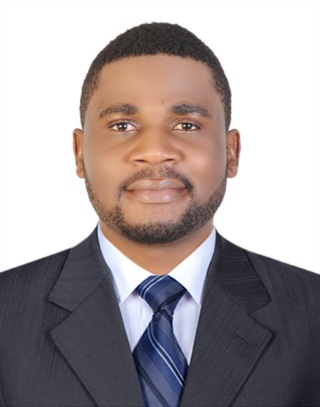 Nationality: Cameroonian	Address     :      AjmanEmail         :  NFOR.338713@2freemail.com Visa Statue: TouristSCIENCE TEACHER PERSONAL SUMMARYPlacid is a confident, enthusiastic, focused and hardworking teacher who can teach Biology ,chemistry ,mathematics and physics other  to students across the secondary and primary age range, whilst at the same time encourage them to develop their skills, knowledge and confidence. He is able to establish a supportive relationship with not only students but also their parents and fellow teachers all with the aim of promoting and reinforcing a student’s independence and self-esteem. He is someone who is fundamentally committed to good practice and innovation and who is very much a team player, always engaged in continuous learning in order to broaden his knowledge and experience. He is passionate and enthusiastic about working with children. Placid is currently seeking for a challenging teaching role that is only limited by the candidate drive and ambition. KEY SKILLS AND COMPETENCIESOutstanding English speaking and writing abilities Superior instruction and creative skills Experienced in making students comfortable and speak up their problems Ability to assess strength and weakness in students and plan lessons accordingly High patience to repeat answers for questions asked repeatedly by students Excellent time-management, computer, and interpersonal skills WORK EXPERIENCEBIOLOGY AND CHEMISTRY TEACHER
Amity International School, DOUALA CAMEROON
January 2014 – Dec 2016Key Functions:Assessing students' abilities and planning instruction in Biology and chemistryProviding lessons in Biology and chemistry  to students in creative manners to help them remember topics without any problems Creating favorable learning environment and motivating students to learn Biology and chemistryHolding group discussion and debates and ensuring every student contributes his or her thoughtMaintaining constant watch on students' progress and evaluating their knowledge through tests Organizing practical sessions and delivering classroom lectures to students.Evaluating a students' class work and assignments. Preparing classroom and coursework materials, homework assignments, and handouts.Recording and maintain accurate student attendance records and grades. Classroom management. Developing Biology and chemistry lesson plans in line with the National CurriculumMaintaining discipline in the classroom. Creating a vibrant teaching atmosphereBIOLOGY TEACHER Government High School Bonapriso DOUALAOctober 2015 – July 2016Utilizing the most effective teaching and learning methods and online tools to teach Biology. Working in partnership with other school departments to monitor and improve every school student’s educationKey Functions:Developed Biology lesson plans in line with the national curriculum: Planned Biology lessons to meet curriculum standards.Helped students understand what Biology is all aboutDelivered engaging, coherent lectures and motivating lessons to students across all Key Stages. Utilized learning technology in the planning and delivery of lessons.Modified assignments and activities to meet the learning needs of individual students – Identified and sorted into small, similarly skilled groups.Classroom management: Prepared Biology classroom and coursework materials, homework assignments, and handouts. Prepared course work, planned class sessions: Selected/integrated appropriate instructional materials for classroom instruction – Organized/delivered classroom lectures to students. Arranged extra-curricular activities and set targets for studentsEvaluated the students’ class work and assignments: Graded tests, essays, reports and other assignments – Regularly provided students with feedback in line with the faculty assessment systemsEducational Background & Qualification				                                                          AREAS OF EXPERTISEClassroom organizationResource managementCurriculum planningPolicy implementationDiversity issuesPupil motivation Pupil discipline Good knowledge of Health and safety PERSONAL SKILLSTeam oriented, student focused, relationship building, leadership skills, active listening, problem sensitivity, attention to details, academic research, IT skillsLANGUAGE SKILLSEnglish NativeFrench expertYEARINSTITUTIONCERTIFICATE OBTAINED2011-2014University of Buea BSC in Biochemistry 2009-2011St Augustine College KumboAdvanced level in Science2004-2009G.H.S TabenkenOrdinary level